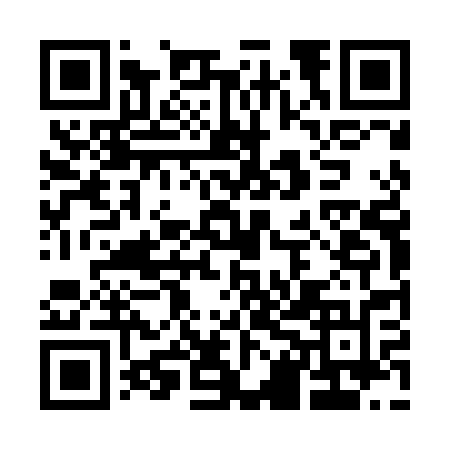 Ramadan times for Brozek, PolandMon 11 Mar 2024 - Wed 10 Apr 2024High Latitude Method: Angle Based RulePrayer Calculation Method: Muslim World LeagueAsar Calculation Method: HanafiPrayer times provided by https://www.salahtimes.comDateDayFajrSuhurSunriseDhuhrAsrIftarMaghribIsha11Mon4:314:316:2412:114:046:006:007:4512Tue4:294:296:2112:114:056:016:017:4713Wed4:274:276:1912:114:076:036:037:4914Thu4:244:246:1712:104:086:056:057:5115Fri4:224:226:1512:104:096:066:067:5316Sat4:194:196:1212:104:116:086:087:5517Sun4:174:176:1012:094:126:106:107:5718Mon4:144:146:0812:094:146:126:127:5819Tue4:114:116:0512:094:156:136:138:0020Wed4:094:096:0312:094:166:156:158:0221Thu4:064:066:0112:084:186:176:178:0422Fri4:044:045:5812:084:196:186:188:0623Sat4:014:015:5612:084:206:206:208:0824Sun3:583:585:5412:074:226:226:228:1025Mon3:563:565:5212:074:236:236:238:1326Tue3:533:535:4912:074:246:256:258:1527Wed3:503:505:4712:064:266:276:278:1728Thu3:473:475:4512:064:276:296:298:1929Fri3:453:455:4212:064:286:306:308:2130Sat3:423:425:4012:064:296:326:328:2331Sun4:394:396:381:055:317:347:349:251Mon4:364:366:351:055:327:357:359:272Tue4:334:336:331:055:337:377:379:303Wed4:304:306:311:045:347:397:399:324Thu4:274:276:291:045:367:407:409:345Fri4:254:256:261:045:377:427:429:366Sat4:224:226:241:035:387:447:449:397Sun4:194:196:221:035:397:457:459:418Mon4:164:166:201:035:407:477:479:439Tue4:134:136:171:035:427:497:499:4610Wed4:104:106:151:025:437:517:519:48